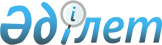 Арал аудандық мәслихатының 2018 жылғы 13 наурыздағы "Арал аудандық мәслихат аппараты" мемлекеттік мекемесінің "Б" корпусы мемлекеттік әкімшілік қызметшілерінің қызметін жыл сайынғы бағалаудың әдістемесін бекіту туралы" № 139 шешіміне өзгерістер енгізу туралы Арал аудандық мәслихатының 2022 жылғы 28 қыркүйектегі № 307 шешімін жою туралыҚызылорда облысы Арал аудандық мәслихатының 2023 жылғы 12 мамырдағы № 45 шешімі
      "Қазақстан Республикасындағы жергілікті мемлекеттік басқару және өзін-өзі басқару туралы" Қазақстан Республикасының Заңының 7-бабына сәйкес Арал аудандық мәслихаты ШЕШТІ:
      1. Арал аудандық мәслихатының 2018 жылғы 13 наурыздағы "Арал аудандық мәслихат аппараты" мемлекеттік мекемесінің "Б" корпусы мемлекеттік әкімшілік қызметшілерінің қызметін жыл сайынғы бағалаудың әдістемесін бекіту туралы" № 139 шешіміне өзгерістер енгізу туралы Арал аудандық мәслихатының 2022 жылғы 28 қыркүйектегі № 307 шешімі жойылсын.
      2. Осы шешім оның алғашқы ресми жарияланған күнінен кейін күнтізбелік он күн өткен соң қолданысқа енгізіледі.
					© 2012. Қазақстан Республикасы Әділет министрлігінің «Қазақстан Республикасының Заңнама және құқықтық ақпарат институты» ШЖҚ РМК
				
      Арал аудандық мәслихатының төрағасы 

Б. Турахметов
